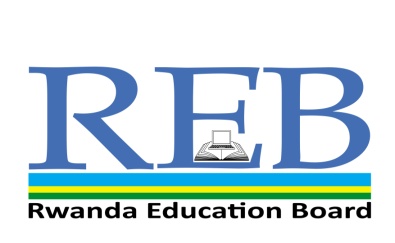 IKIZAMINI GISOZA UMWAKA WA KANE W’AMASHURI YISUMBUYE, 2019AMASHAMI Y’INDIMI (LKK na LFK)IKINYARWANDAIgihe kimara: Amasaha atatu (3h00)Amanota:    Amabwiriza:Ntufungure iyi kayi y’ibibazo by’ikizamini utabiherewe uburenganzira.Ibisubizo bigomba kuba bifututse kandi byuzuye.Gusiribanga no guhindagura ibisubizo bifatwa nko gukopera.Ukurikize amabwiriza ari ku bibazo.Koresha gusa ikaramu y’ubururu cyangwa iy’umukaraAmaraso y’ikinyogote
 	Umunsi umwe intare, umwami w’ishyamba yarwaje umwana. Intare ntisinzire ikajya irara yomongana mu ishyamba iboroga, iririra umwana wayo. Ibaza imiti biba iby’ubusa, umurwayi akomeza kumererwa nabi: bayoberwa iyo ndwara iyo ari yo. 	 Intare igeze aho iribwira iti: “Ingabo zange zimariye iki? Nabajije inyamaswa zose icyankiriza umwana, none aranga akanshika. Reka nzihamagare zose zimbwire abavuzi b’abahanga muri zo, maze nibatamvurira umwana bazabone igihano gikomeye”. Inama y’abaganga ikabamo ingwe, yewe n’amasatura n’impiri nako ubwoko bwose bwari bwohereje umuhanga bwiyizimo. Indwara irayoberana: imiti igeragejwe igasubiza umurwayi irudubi. Inama y’abavuzi imaze gushoberwa, havamo nyiramuhari ibwira intare iti: “Nyagasani, naje aha mvuye mu rugendo rwa kure, mbajije imiti myinshi. Ndagira ngo mbabwire umuti wakiza umwana”. Intare iyikubita inzara iti: “Maze ugatinda bigeze aha ngaha”! Nyiramuhari iti: “Nibamuhe amaraso y’ikinyogote ashyushye anywe ahage. Nibidushobokera, turaba dusigaranye umurimo wo kondora gusa”. Ikinyogote cyari cyoherejwe kibyumvise kigira ubwoba. Kiraza n’imbere ya ya ntare gikoma mu mashyi, amavi kiyashita ku butaka kirayibwira kiti: “Nyagasani sinakwemera ko mwene databuja apfa nashobora kumukiza; ubuzima bwange ntiburuta ubwe. Icyakora umuti nari nawibagiwe, nange nari nywuzi: Nyiramuhari yawibagiweho ikintu cya ngombwa. N’aho twawukuye ndahakubwira; tujya kuza mu nama twagiye kuri umwe muri ba bandi bagenda bahagaze ku tuguru tubiri
aratubwira ati: “Ni mwe mwembi umuti uzaturukaho, bazashake ubwonko bwa nyiramuhari babuminjiremo amaraso y’ikinyogote umwana abirye, nadakira muzabwire ntare ko mutegeye umutwe wange”. Izindi nyamaswa zikaba zateze amatwi ziti: “Nimugire vuba umwana ataducika.” Nyiramuhari bayitema agahanga baragasatura bakuramo ubwonko; ikinyogote bagitera agashinge ku kuguru (kuko ahandi hari amahwa menshi) baminjira uturaso mu bwonko, ingwe yiyegamiza umwana w’intare bamuha umuti. Inama y’abavuzi irangira ityo, ikinyogote kigenda gicumbagira, n’ubundi ariko cyari kibisanganywe, bari bamaze iminsi bagitereye umujugujugu mu murima w’imyumbati. Umwana w’intare ruranga ruramujyana.Si nge wahera hahera ubugome bwa nyiramuhari n’abavuzi bo mu ishyamba. IGICE CYA MBERE: KUMVA NO GUSESENGURA UMWANDIKO (amanota 16)Uyu mwandiko ni bwoko ki? Sobanura igisubizo cyawe. (amanota 2) Ikibazo nyamukuru kivugwa muri uyu mwandiko ni ikihe? (inota 1)Tanga ingingo eshatu ikinyogote cyatanze kugira ngo kerekane ko kivuga ukuri.   (amanota 3)Inyamaswa zitabiriye iyo nama zatoranyijwe hashingiwe ku ki? (inota 1) Ese umuti uvugwa mu mwandiko wari wo koko? Sobanura. (inota 1)Usanga ari iyihe mpamvu yatumye nyiramuhari ivuga ko umuti ari amaraso y’ikinyogote? (inota 1) Erekana ukuntu ari nyiramuhari ari n’ikinyogote buri kimwe cyatanze umuti utuma kigenzi cyacyo cyashobora kuhasiga ubuzima. (amanota 2) Ni uwuhe mugani w’umugenurano wacira nyiramuhari ukurikije uko byayigendekeye?  (inota 1) Sobanura amagambo n’interuro bikurikira ukurikije inyito bifite mu mwandiko:         (amanota 4)Kugera iwa ndabagaGushoberwa Kondora umurwayiAmavi kiyashita ku butakaIGICE CYA KABIRI: IKIBONEZAMVUGO (amanota 12)Garagaza intego n’amategeko y’igenamajwi ku magambo atsindagiye.	          (amanota 6)Buri wese azi neza ko insinzi itera ishema. Muri icyo gihe ibwami habagaho abasizi n’abisi.Ibikorwa byacu bizatubera urwibutso rukomeye. Hanga interuro ngufi zirimo ibi bikurikira: (amanota 4)Umugereka w’uburyo		Igisantera	Akamamo	Ikegeranshinga	Sesengura izi nteruro ugaragaza ruhamwa na ruhamya: (amanota 2)Imburagihana yabuze gihamba.Uriya musozi muremure uherereye mu Murenge wa Ntyazo.IGICE CYA GATATU: UBUMENYI RUSANGE BW’URURIMI (amanota 27)Sesengura imigani y’imigenurano ikurikira uvuge n’aho wayikoresha. 		          (amanota 4)Umwana utumviye se na nyina yumvira ijeriKora ndebe iruta vuga numve Akaburiye mu isiza ntikaboneka mu isakaraBakubise nyiri uruhara nyiri imvi yumviraho. Ica ibisakuzo bikurikira: Sakwesakwe! (amanota 4)Hagarara hakuno mpagarare hakurya turate abeza!Ngeze mu ishyamba rirahubangana!Mpagaze mu mpinga mpenera ab’epfo!Nagutera akayuriyuri ka ntibazirikana inshuti y’urupfu!Ubuvanganzo nyemvugo nyabami butandukaniye he n’ubuvanganzo nyemvugo bwo muri rubanda? Tanga ingero eshatu (3) z’ubuvanganzo nyemvugo nyabami n’izindi eshatu (3) z’ubuvanganzo nyemvugo bwo muri rubanda bwaba bukiriho no muri iki gihe.(amanota 8) Ubutinde n’amasaku: (amanota 11)Tandukanya amagambo yanditse atya ukoresheje ubutinde n’amasaku kandi ugabanya ibimenyetso:inzuzi (z’ibihaaza)…….. ≠…………… (amazi menshi atemba)imiryango (dukomokamo)……≠…………. (y’inzu)ingeri (y’igiti batemye)…….≠…………….(ibyiciro by’ibintu) Andika  interuro ikurikira wubahiriza ubutinde n’amasaku, kandi ugabanya ibimenyetsoKurya indyo yuzuye bituma umuntu agira ubuzima bwiza.
IGICE CYA KANE: IHANGAMWANDIKO (amanota 15)Uyu munsi wagiye ku Kigo Nderabuzima cya Kabare uhasanga ababyeyi baje gukingiza abana. Tegura inyandiko igenewe Ikinyamakuru UKURI ugaragaza uko wasanze byifashe kuri icyo kigo nderabuzima werekana ibyo ababyeyi wahasanze bashima n’ibyo banenga. Ntuge munsi y’imirongo mirongo itatu. Wandike mu mazina ya HATEGEKA Gafaranga.